3.A  TEC  gastronomické služby                 Meno a priezvisko: ....................................Bravčové mäsoÚloha č.1: odpovedzte na otázky, znenie otázok neopisujte, označte                  číslo a napíšte odpoveď.Vymenujte spôsoby tepelnej  úpravy vhodnej  pre bravčové mäso.Čo je to vyprážanie?Ktoré časti bravčového mäsa sú vhodné na vyprážanie?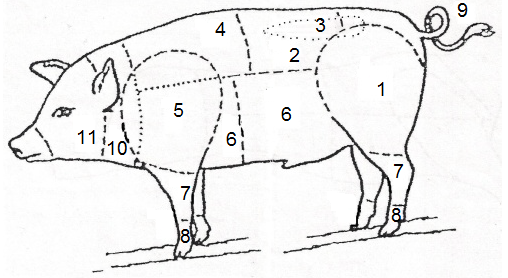 Aký tuk nie je vhodný na vyprážanie a prečo?Prečo sú vyprážané  pokrmy  nezdravé?Čo tvorí trojobal?Ktoré suroviny potrebujeme na cestíčko vhodné na vyprážanie?Ktorá časť bravčového mäsa je vhodná na fašírky (karbonátky).Vymenujte koreniny na prípravu fašírky.Nakreslite tvar aký má fašírka, sekaná a čevapčiči.Polievky, bezmäsité jedláÚloha č.2: odpovedzte na otázky, znenie otázok neopisujte, označte                  číslo a napíšte odpoveď.Načo sa používa terina? Ktoré suroviny pridávame do guľášovej  polievky? Z ktorej zeleniny môžeme uvariť polievku?Pre koho pripravujeme diétne polievky?Ako pripravíme vyprážaný karfiol.Úloha č.3:  odfoťte a pošlite späť.Vypracovanie: